DÉPENSES PRÉVISIONNELLES NB : le matériel d’occasion n’est pas éligible ainsi que les matériels financés par crédit-bail ou location financière.1 Poste de dépenses (voir notice) : 1- Bâtiment, 2- Équipements, 3- Matériels2 Seuls les demandeurs qui ne récupèrent pas la TVA peuvent présenter des dépenses et des recettes TTC. Veuillez cocher le cas correspondant à votre situation.MATIERES PREMIERES UTILISÉES ET PRODUITS FINIS 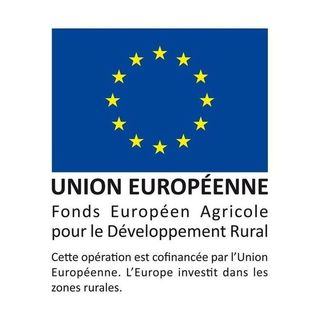 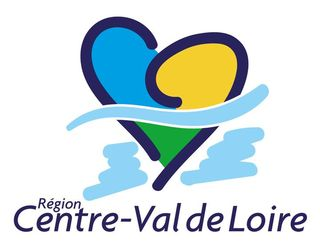 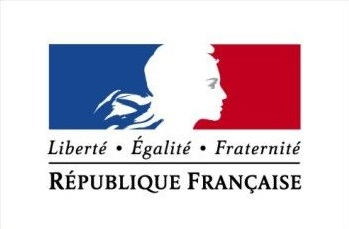 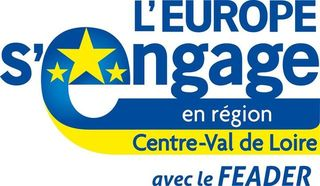 Nature de l’investissementPoste de dépenses 1Montant prévisionnel en € 2 HT   TTCDevis jointFournisseur à l’origine du devisTOTAL DES DÉPENSES PRÉVISIONNELLESTOTAL DES DÉPENSES PRÉVISIONNELLESMatières premières utilisées(en quantité)UnitéActivité réelleActivité réelleActivité réelleAnnée en coursActivité prévisionnelleActivité prévisionnelleActivité prévisionnelleMatières premières utilisées(en quantité)Unitén-3n-2n-1Année en coursn+1n+2n+3Produits fabriqués(en quantité)UnitéActivité réelleActivité réelleActivité réelleAnnée en coursActivité prévisionnelleActivité prévisionnelleActivité prévisionnelleProduits fabriqués(en quantité)Unitén-3n-2n-1Année en coursn+1n+2n+3